Itinéraire et lieu des FestivitésLes Issambres est le quartier maritime de la commune de Roquebrune-sur-Argens, San Peïre-sur-Mer est son centre. L’église paroissiale se trouve au Village Provençal, en direction de Saint-Aygulf, le Port Ferréol se trouve à un Kilomètre de l’Eglise en direction de Saint-Aygulf. Le parc Cazelle se situe entre la thalasso et le port des Issambres (parking parc Cazelle). La salle de la Batterie se trouve face au magasin SPAR à San Peïre les Issambres en direction de Sainte Maxime. A chaque étape il y a des parkings.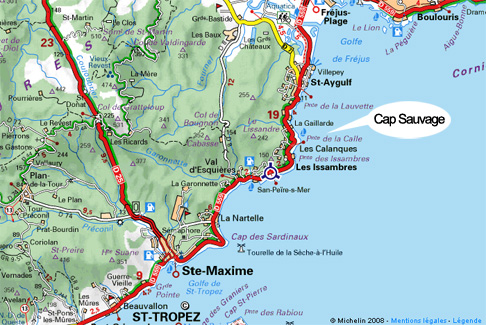 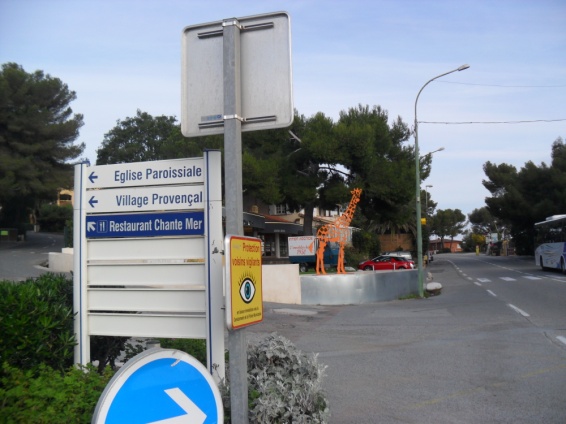                                                                                                                             Route de bord de mer, bifurcation vers l’Eglise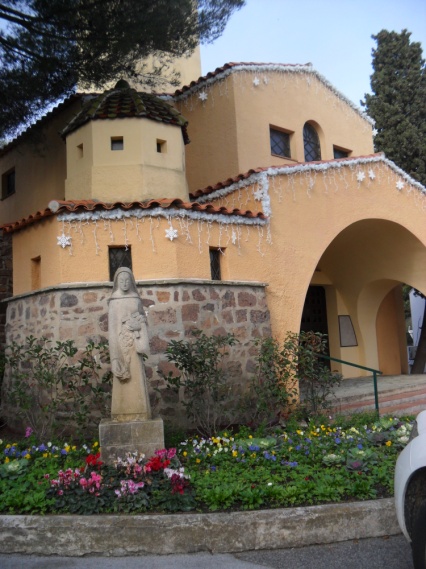 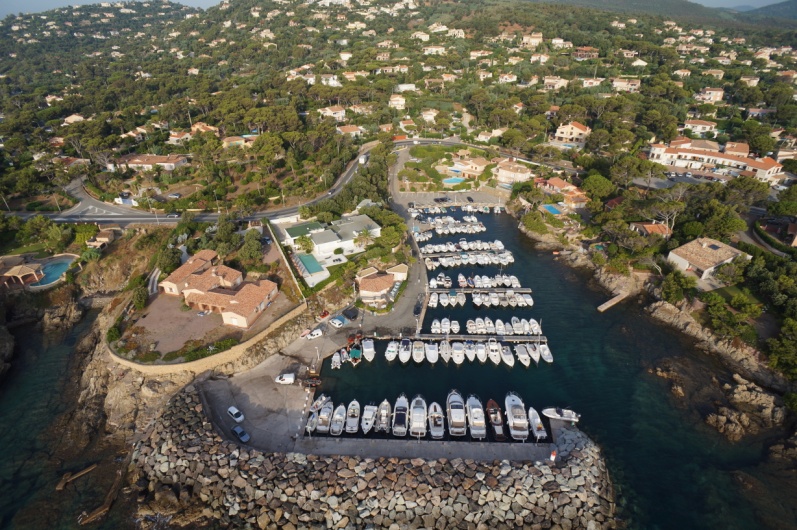    Eglise Ste Thérèse                                                               Port Ferréol                                                    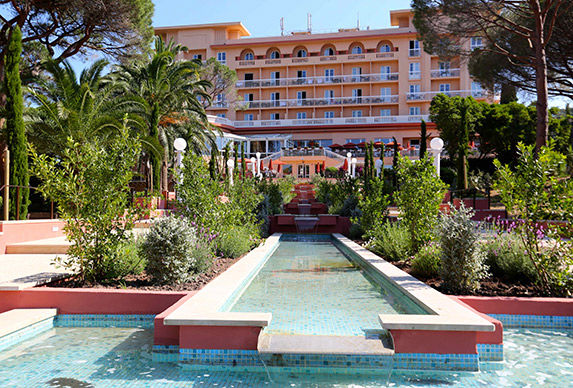 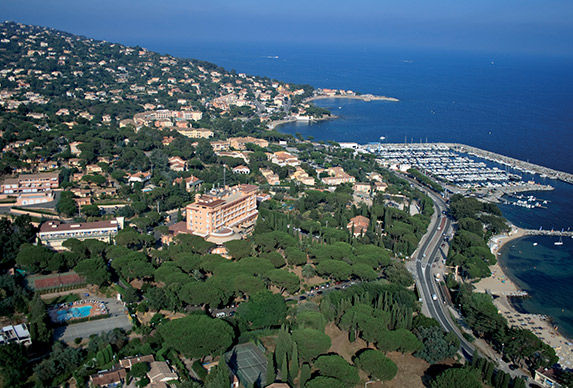                       Hôtel club  Miléade                                                                                  San Peïre les Issambres